Proposal for corrigendum to UN Regulation No. 117 Rev. 3The text reproduced below was prepared by the experts from the European Tyre and Rim Technical Organisation (ETRTO). The modifications to the existing text of the Regulation are underlined for new or strikethrough for deleted characters.ProposalParagraph 6.4.1.1., amend to read:"6.4.1.1.	Class C1, C2 and C3 tyres	The minimum snow index value, as calculated in the procedure described in Annex 7 and compared with the SRTT shall be as follows:	  (a)	See paragraph 3 of Annex 7 to this Regulation 	  (b)	See paragraph 2 of Annex 7 to this Regulation	  (c)	See paragraph 4 of Annex 7 to this Regulation"Annex 2, Appendix 2, example 1, correct to read:""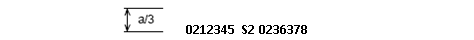 Annex 2, Appendix 2, example 3, correct to read:""Annex 2, Appendix 2, example 4, correct to read:""Annex 2, Appendix 3, example 1, correct to read:""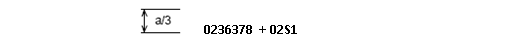 Annex 4, delete duplicated paragraphs:"3.2.	Design and preparation of the surface3.2.1.	Basic design requirements	The test surface shall meet four design requirements:3.2.1.1.	It shall be a dense asphaltic concrete.3.2.1.2.	The maximum chipping size shall be 8 mm (tolerances allow from 6.3 mm to 10 mm)."Annex 6, paragraph 5.1.5, amend to read: 
 "5.1.5.	 Rr is the tyre rolling radius, in metre,"Annex 6, appendix 1, paragraph 7, delete the note
"Note:	In cases where a textured drum surface is used instead of a smooth 	steel surface, this fact is noted in the test report. The surface texture shall then be 180 m deep (80 grit) and the laboratory is responsible for maintaining the surface roughness characteristics. No specific correction factor is recommended for cases where a textured drum surface is used."Annex 7, paragraph 3.1.4, amend to read:"3.1.4.	Load and pressure	The vehicle load shall be such that the resulting loads on the tyres are between 60 per cent and 90 per cent of the load corresponding to the tyre load index.The cold inflation pressure shall be 240 kPa."II.	Justification1.	Some specifications are missing in § 6.4.1.1. which were published in Rev2-Amdt1 (values for snow grip index for C3 and values for C2 with SRTT 14").In Rev 2 – Amdt2: the table in § 6.4.1.1 introduced snow grip index values for C2 (braking test) with SRTT 16 but does not replace the whole table shown in Rev2-Amdt1. 2.	In annex 2 Appendix 2 and 3 there are missing parts in the examples of markings.3.	In annexe 4, paragraph 3.2. is partly duplicated.4.	In Annex 6, paragraph 5.1.5., the indices r of Rr is missing in the definition of the parameter as indicated in the formula.5. 	In Annex 6, appendix 1, paragraph 7, the note should be deleted as being already reproduced at the bottom of the page.6.	In Annex 7, paragraph 3.1.4, the first part of the paragraph should be deleted as being replaced by paragraph 3.1.4.1.----------Transmitted by the expert from ETRTOInformal document GRRF-78-13(78th GRRF, 16-19 September 2014agenda item 7(b))Class of tyreSnow grip index(brake on snow method) (a)Snow grip index(brake on snow method) (a)Snow grip index(spin traction method) (b)Snow grip index(acceleration method) (c)Ref. = 
C1 – SRTT 14Ref. = 
C2 – SRTT 16CRef. = 
C1 – SRTT 14Ref. = C3N – SRTT 19.5 Ref. = C3W – SRTT 22.5C1 1.07No1.10NoC2 No1.021.10NoC3NoNoNo1.25